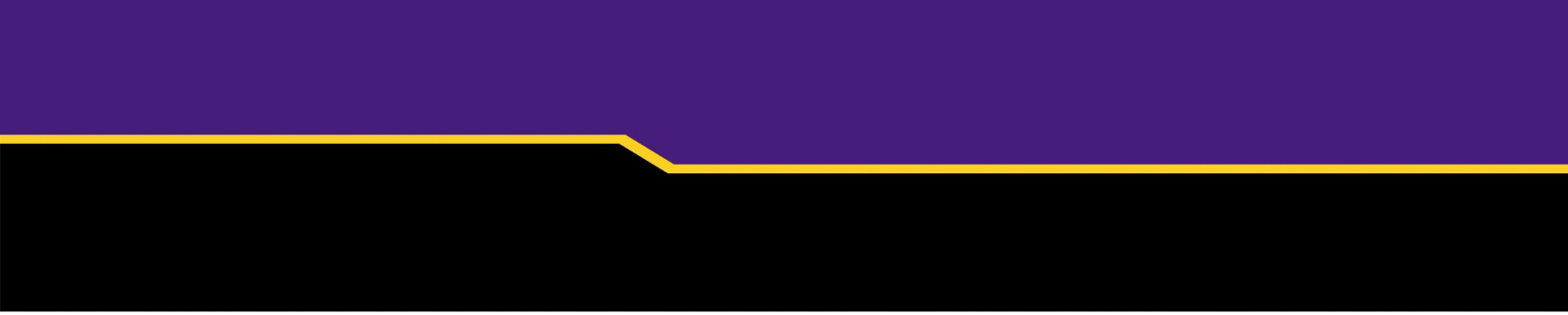 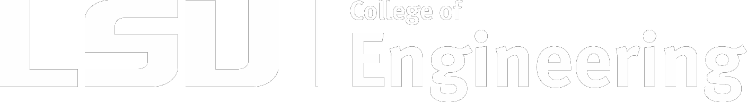 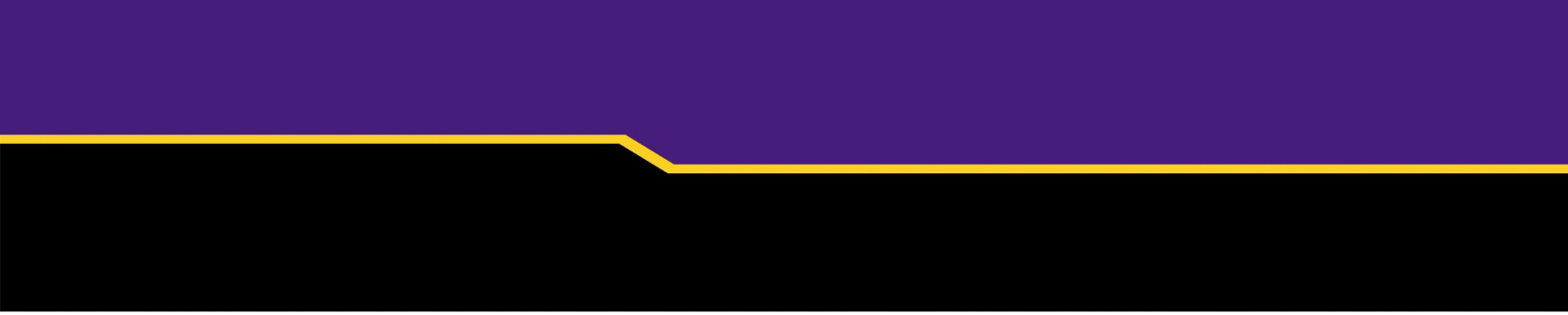 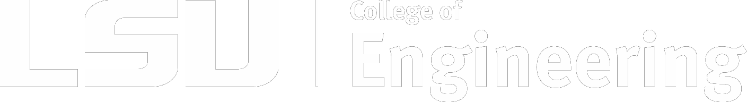 IE 4785 Keck Healthcare Certificate Seminar SeriesThursday 4:30pm – 5:30pm, Feb 14th 2019 1206 Patrick F. Taylor HallWork Excellence at Baton Rouge General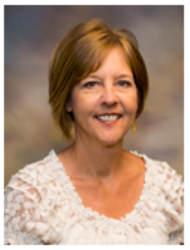 A discussion on the need for improvement in hospitals, the role of Performance Improvement Black Belts at BRG, and how Industrial Engineers fit into that roleBy Darcy J. Stafford, RNDirector of Work Excellence, Baton Rouge General Medical CenterLean Six Sigma Master Black BeltDarcy Stafford is a Certified Master Black Belt at Baton Rouge General Medical Center. She received her associate degree in Dental Hygiene from LSUMC in New Orleans, LA in 1985. After eight years of practicing dental hygiene she decided to pursue a career in nursing and received her associate degree in 1993 and her BSN in 2004 from Nicholls State University. Darcy has assumed many roles in the hospital setting, just to name a few: Unit Coordinator, Nurse Educator, Clinical Nurse Analyst, ED Director and Master Black Belt. She has been at Baton Rouge General since 2011 and Director of Work Excellence since 2013. She works closely with the steering team to identify areas for improvement, initiates projects and teaches Six Sigma to new Green Belts in the organization. Most recently she helped launch a new initiative involving front line staff to improve patient safety. These teams are called High Reliability Teams (HRTs) and they use a variety of performance improvement tools including TeamSTEPPS and CUSP.